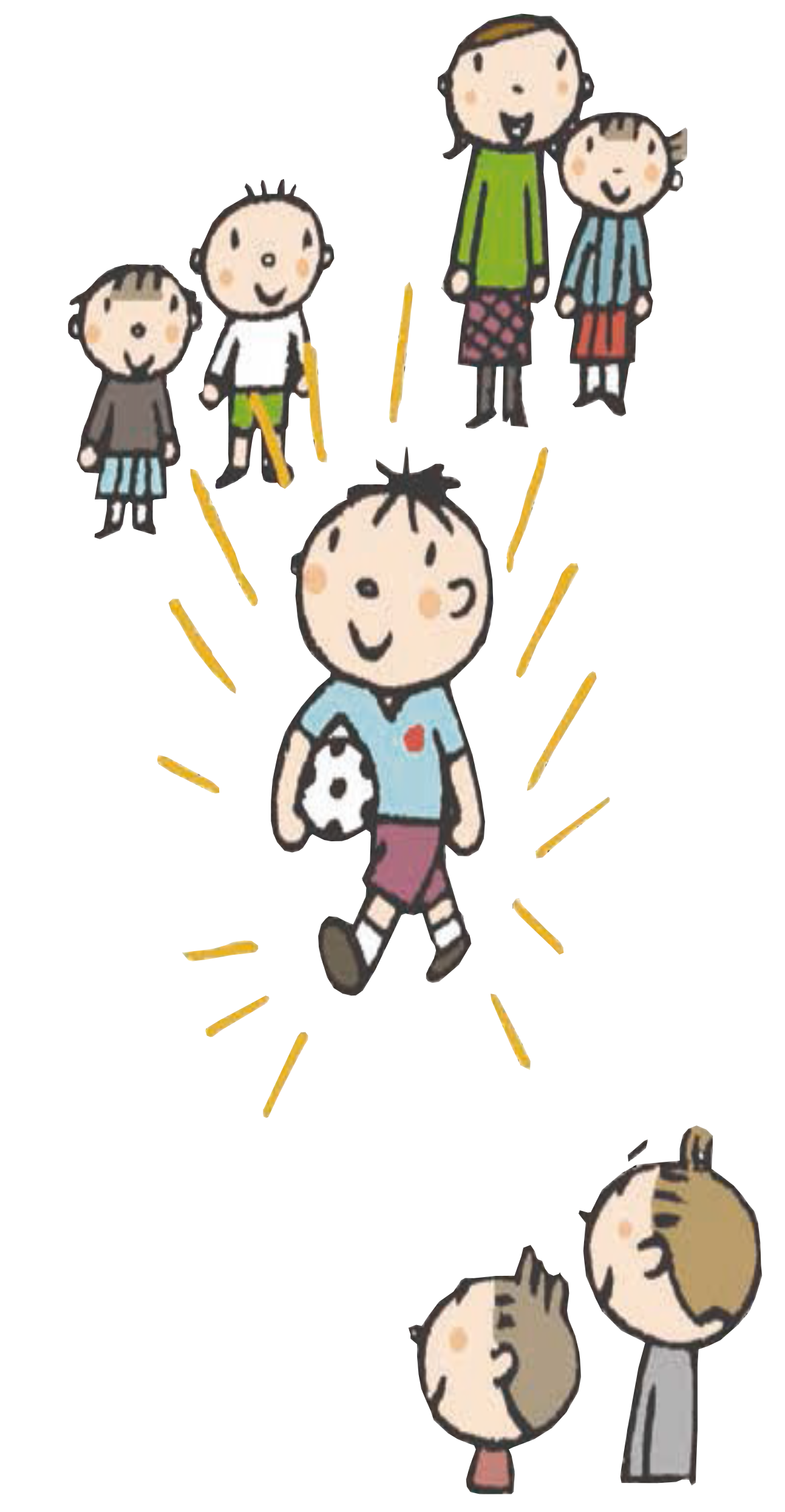 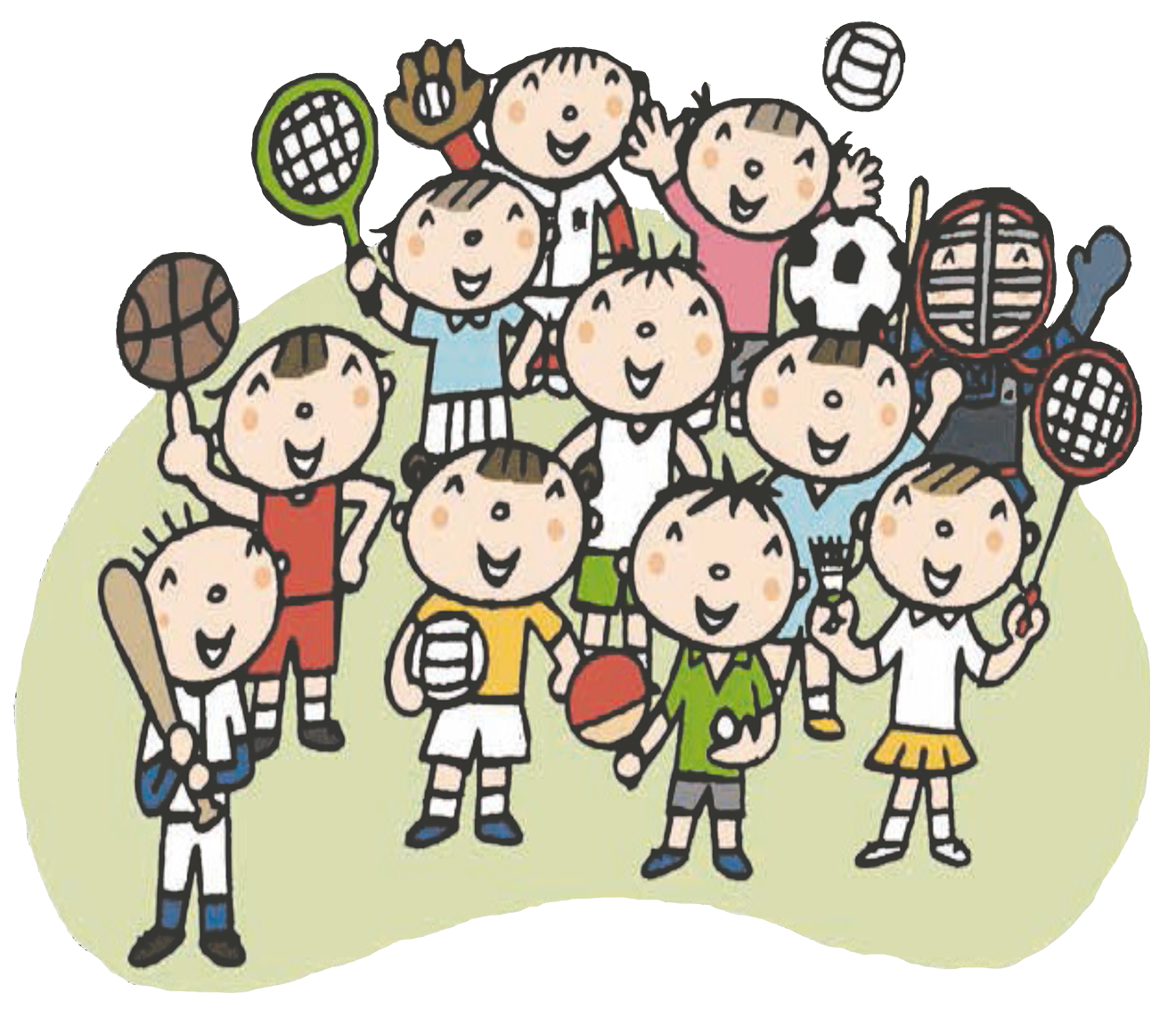 【集合写真等を貼付】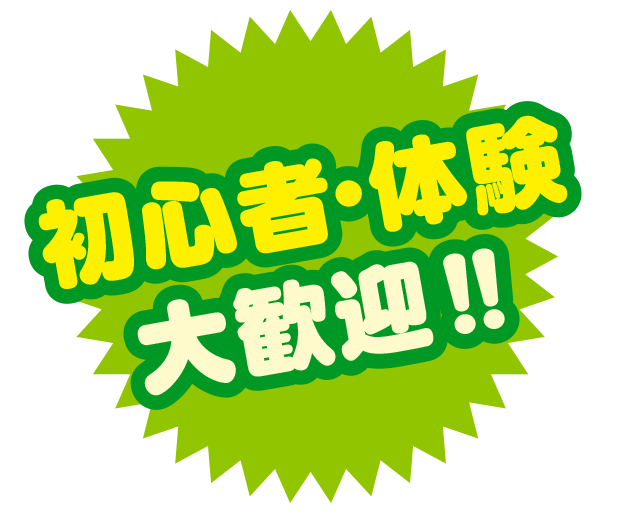 スポーツ少年団★練習場所★練習日平日土日祝★ホームページにて活動の様子がご覧いただけます。★ホームページにて活動の様子がご覧いただけます。★ホームページにて活動の様子がご覧いただけます。ＵＲＬ